.Intro: 16 countsRestart: after 16 counts on wall 3 (facing 12:00)[1-8] WALK RIGHT, LEFT, 1/4 BALL CROSS, 1/4 WALK, WALK, 1/4 BALL CROSS, BALL CROSS, SIDE[9-16] TOUCH, KICK BALL CROSS, SIDE, SAILOR STEP, 1/4 SAILOR STEPRESTART HERE ON WALL 3, FACING 12:00[17-24] CROSS, TAP, BACK, KICK, SIDE, CROSS, SIDE, DRAG, BALL CROSS, SIDE[25-32] BACK ROCK, TRIPLE FORWARD, WALK AROUND (3X), TOUCHSTART AGAIN! ENJOY!Hey, it finishes on the front, too!Simon Ward bellychops@hotmail.comBracken Ellis, brackenNCV@gmail.com10 Minute Walk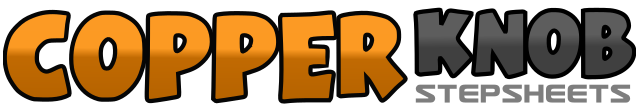 .......Count:32Wall:4Level:.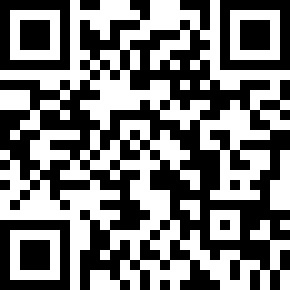 Choreographer:Simon Ward (AUS) & Bracken Heidenreich (USA) - April 2017Simon Ward (AUS) & Bracken Heidenreich (USA) - April 2017Simon Ward (AUS) & Bracken Heidenreich (USA) - April 2017Simon Ward (AUS) & Bracken Heidenreich (USA) - April 2017Simon Ward (AUS) & Bracken Heidenreich (USA) - April 2017.Music:Gonna Walk - Barenaked Ladies & The Persuasions : (Album: Ladies and Gentleman... - iTunes USA - 2:41)Gonna Walk - Barenaked Ladies & The Persuasions : (Album: Ladies and Gentleman... - iTunes USA - 2:41)Gonna Walk - Barenaked Ladies & The Persuasions : (Album: Ladies and Gentleman... - iTunes USA - 2:41)Gonna Walk - Barenaked Ladies & The Persuasions : (Album: Ladies and Gentleman... - iTunes USA - 2:41)Gonna Walk - Barenaked Ladies & The Persuasions : (Album: Ladies and Gentleman... - iTunes USA - 2:41)........1,2Step right forward, step left forward&3Turn 1/4 left and step ball of right slightly to side [9:00], Step left across right4,5Turn 1/4 right and step right forward [12:00], Step left forward&6&7Turn 1/4 left and step ball of right slightly to side [9:00], Step left across right, Step ball of right next to left, Step left across right8Step right to right side1,2&3Touch left next to right, Kick left to forward left diagonal, Step ball of left to left side, Step right across left4Step left to left side5&6Step right behind left, Step Left to left side, Step Right to right side7&8Step left behind right [6:00], Step right to right side, Turn 1/4 left and step left forward1,2Step Right across left, Tap Left toe behind right heel&3Step Left back, Kick Right forward&4Step Right to right side, Step Left across right5,6Large step Right to right side, Drag left towards right&7,8Step Left to left side, Step Right across left, Step Left to left side1,2Rock Right back, Recover in place on Left3&4Step Right forward, Close Left next to right, Step Right forward5,6,7Walk in 3/4 circle to right: Left, Right, Left [3:00]8Touch Right next to left